Дидактическая игра «Что? Где? Когда?»для детей старшего дошкольного возраста как средство     ознакомления с профессиями взрослых. «Любовь ребёнка к людям труда – источник  человеческой нравственности»                                                                                В. А. Сухомлинский     Ознакомление дошкольников с профессиями - один из важных этапов в процессе профессионального самоопределения личности. Знания о профессиях помогает детям лучше понять и принять мир взрослых. Важно обогащать знания детей о разных профессиях и воспитывать позитивное отношение к труду.      Ребёнку нужно не только давать знания о профессиях, но в них нужно играть. Знакомя дошкольников с профессиями, важную роль играет дидактическая игра,  которая является средством всестороннего развития ребёнка. В процессе дидактической игры у детей формируется правильное отношение к явлениям общественной жизни, углубляются и систематизируются знания детей о профессиях, закрепляются коммуникативные навыки, воспитывается уважение к труду взрослых, желание самим трудиться. Поэтому в ознакомлении детей старшего дошкольного возраста с профессиями взрослых  помогают дидактические игры. Одну из них и хотим сегодня представить.Новизна данной игры заключается в содержании деятельности, которая строится на обобщении идей ознакомления детей с профессиями взрослых и носит развивающий характер.Практическая ценность заключается в том, что предложенный методический материал будет интересен и полезен всем педагогам осуществляющим или планирующим осуществлять профориентационную работу с воспитанниками.Дидактическая игра «Что? Где? Когда?»Цель: систематизирование знаний детей о разных профессиях.Задачи: *Продолжать расширять словарный запас, совершенствовать умение лексически строить предложения (речевое развитие)*Закреплять представления о разных профессиях (познавательное развитие)*Формировать умения детей работать в команде и соблюдать игровые правила (социально-коммуникативное развитие).Материалы и оборудование:Игровое поле разделенное на 10 секторов, волчок со стрелкой, 7 конвертов с заданиями, чёрный ящик (расчёска), скрипичный ключ (музыкальная пауза), приз (сладкое угощение), картинки с изображением предметов, аудиозапись песен, смайлики (баллы), медали, песочные часы.Возрастная категория: игра предназначена для детей старшего дошкольного возраста 5-7 лет. Правила игры.В центре стола находится игровое поле со стрелкой, в секторах лежат конверты с заданиями от сказочных героев. Вращая стрелку, выбирается конверт с заданием, обсуждение команда ведёт одну минуту. В конце обсуждения капитан команды называет знатока который должен дать ответ. За правильный ответ - один смайлик знатокам, за не правильный- смайлик, получают сказочные герои. Побеждает та команда, которая наберёт 6 очков.Ход игры «Что? Где? Когда?»Воспитатель:Сегодня у нас состоится игра «Что? Где? Когда?». Против знатоков детского сада играют сказочные герои. (Воспитатель напоминает правила игры)Тема нашей игры: «Профессии»Предлагаю по очереди крутить стрелку.Выпал сектор №5, против знатоков играет Красная ШапочкаВремя на обдумывания вопроса 1 минута ( песочные часы)Вопрос: Человек какой профессии может быть таким:Смелый…..(военный, спасатель, пожарный)Строгий….(учитель, командир)Внимательный…..( Водитель, машинист, крановщик)Весёлый… (Клоун, артист, юморист)Аккуратный…( Доктор, повар)С первым справились знатоки (получают смайлик)Следующий выпал сектор №3, против знатоков играет Винни Пух.Время на обдумывания вопроса 1 минута (песочные часы)Вопрос: отгадай загадки о профессиях.1.Если что то заболит, он поможет, исцелитУлыбнётся успокоит и здоровье укрепит. (Врач)2. Всё Расскажет о товаре, он на ярмарке, базареГде стеклянные витрины и прилавки магазина. (Продавец)3.он учит детишек читать и писать, природу любить, старину уважать. (Учитель)4. Догадайтесь Вы ребята, кто следит за чистотойРазгребает снег лопатой, подметает лист метлой. (Дворник) Дети обсуждают, дают правильные ответы и получают за это смайлик.Выпал сектор №4, против знатоков играет Золушка.Время на обдумывания вопроса 1 минута (песочные часы)Вопрос: Закончи пословицу о труде.Кто не работает, то….. не естБез труда, не вытащишь рыбку…. из прудаЛюбишь кататься, люби и саночки….возитьТруд кормит, а лень….портитГлаза страшат, а руки….делают.Счёт 3-0, в пользу команды «Знатоков»Выпал сектор скрипичный ключ (музыкальная пауза).Все знатоки выходят на ковёр и строят круг. (игра «Музыкальная шляпа»)Дети под музыку передают шляпу друг другу по кругу, у кого шляпа осталась в руках по окончанию музыки, называет любую профессию, игра продолжается несколько раз.После музыкальной паузы игроки занимают свои места за игровым столом. Игра продолжается.Выпал сектор № 2, против знатоков играет Кот в сапогах.Время на обдумывания вопроса 1 минута (песочные часы)Внимание чёрный ящик.Воспитатель зачитывает вопрос: - Подумайте и скажите, какой предмет лежит в чёрном ящике и какой профессии он принадлежит.  А подсказкой Вам будет загадка: «Ручка есть, а ножек нетА зубов -не счестьНо не нужен ей обедНе умеет есть
Не акула и не тигрНе для кухни, не для игр«Для чего?» - тогда вопрос- Ну конечно для волос! – зубы длинные полоски, а зовут её….(расческа)»Воспитатель достаёт из чёрного ящика расческу. Дети отвечают, что принадлежит она парикмахеру.Команда знатоков получает смайлик за правильный ответ.Счет 4-0, в пользу Знатоков.Выпал сектор № 1, против Знатоков играет Колобок.Время на обдумывания вопроса 1 минута (песочные часы)Вопрос: Угадай профессию из отрывков песен.Звучит отрывок из песни «Голубой вагон» (машинист)Звучит отрывок из песни «Бескозырка белая» (моряк)Звучит отрывок из песни «До свиданья, детский сад» (воспитатель)Звучит отрывок из песни «Учат в школе» (учитель). Команда Знатоков получает еще один смайлик за правильный ответ. Счёт 5-0, в пользу команды Знатоков.Выпал сектор Приз!Команда Знатоков получает сладкое угощения.Выпал сектор № 6, против Знатоков играет Карлсон.Время на обдумывания вопроса 1 минута (песочные часы)Вопрос: К какой профессии относится изображенный предмет на карточке. *Ножницы….(портной)*Хлеб…(пекарь)*Топор…(плотник)*Кастрюля…(повар)*Градусник..(доктор)*Кисточки…(художник) Команда Знатоков получает ещё один смайлик и счёт становится 6-0Игра заканчивается победой Знатоков.Победители награждаются медалями.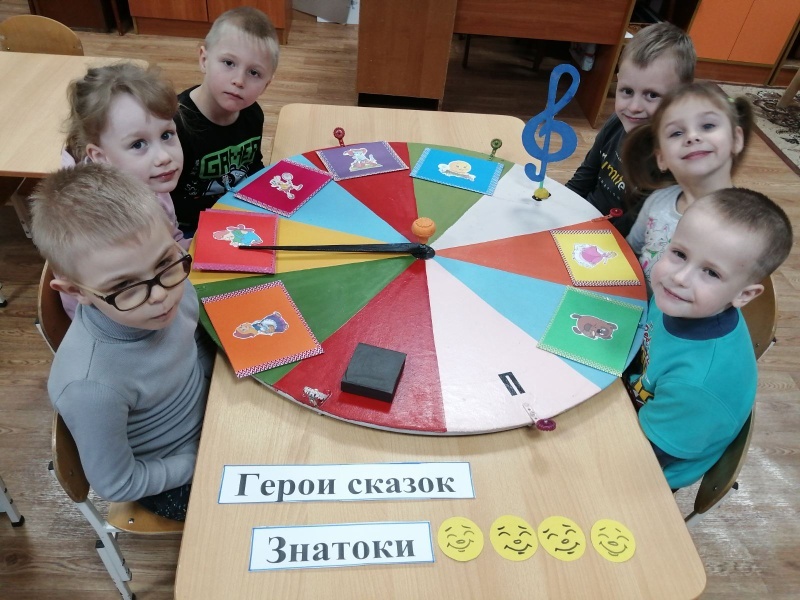 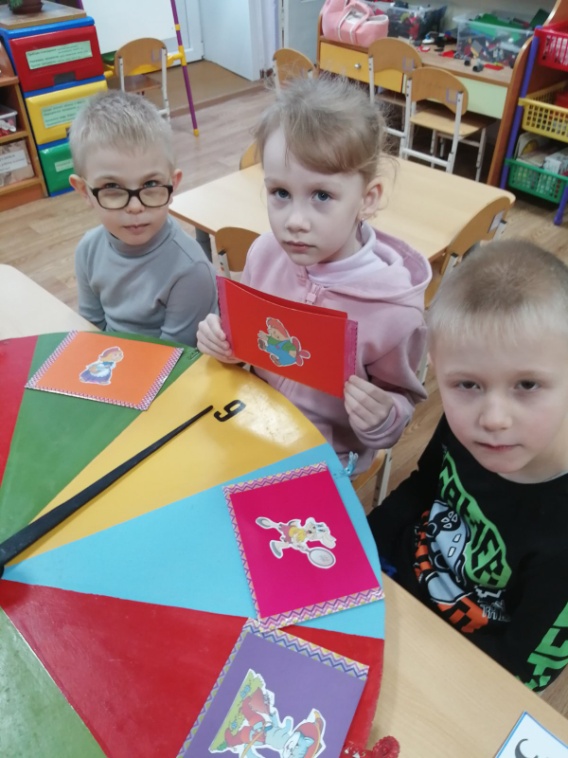 	Играя дети незаметно для себя, закрепляют имеющиеся и  приобретают новые знания о различных профессиях, учатся осуществлять поисковые действия, мыслить и творить. Дети получают возможность расширить и уточнить знания о профессиях. И именно дидактическая игра обеспечивает развитие детского мышления, способность устанавливать простейшие связи и отношения, вызывает интерес к трудовой деятельности взрослых. А   также  развивает сообразительность,  умение  самостоятельно  решать  поставленную задачу,  согласовывать  свои  действия  с  действиями  ведущего  и других у частников игры, способствуют интеллектуальному развитию воспитанников,   решению   обучающих  задач  и  закреплению пройденного материала.